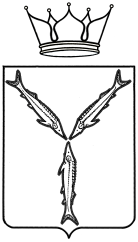 МИНИСТЕРСТВО ТРАНСПОРТА И ДОРОЖНОГО ХОЗЯЙСТВАСАРАТОВСКОЙ ОБЛАСТИПРИКАЗот ______________________ № ________________________г. СаратовО внесении изменений в приказ министерства транспорта и дорожногохозяйства области от 28.09.2015 года № 01-02-08/314 Во исполнение Закона Саратовской области от 29.12.2006                             № 155-ЗСО «О противодействии коррупции в Саратовской области», в связи с организационно-штатными мероприятиями в министерстве транспорта и дорожного хозяйства Саратовской области, а также в целях предупреждения коррупционных правонарушений в сфере государственного управления в транспортной и дорожной отраслях Саратовской области, ПРИКАЗЫВАЮ внести изменение в приказ министерства транспорта и дорожного хозяйства области от 28.09.2015 года № 01-02-08/314 «О назначении ответственного за реализацию антикоррупционной политики и предупреждение коррупционных правонарушений в министерстве транспорта и дорожного хозяйства области» следующего содержания:          в пункте первом слова «по транспортному комплексу» исключить.Первый заместитель министра                                                  С.А Плешаков